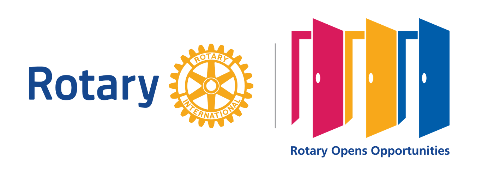 Rotary Club of Joliet, Illinois 2020-2021 Rotary Raffle Project Application PROJECT SUMMARY Name of Project: _______________________________________________________________________ Benefitted Entity/Charity:________________________________________________________________ Applicant Representative: _______________________________________________________________ Name: _____________________________________________________ Address: ___________________________________________________ Phone: ____________________________________________________ Fax: _______________________________________________________ Email: _____________________________________________________ Dollar Amount Requested: $ _____________________ Brief Description of Project: _____________________________________________________________________________________ _____________________________________________________________________________________ _____________________________________________________________________________________ _____________________________________________________________________________________ _____________________________________________________________________________________ _____________________________________________________________________________________ _____________________________________________________________________________________ You may attach a full description of your project and charity. Please remember to attach your cost estimates and bids from the professionals who will complete the work on your project.ROTARY MEMBER SPONSOR(S) Phone: ________________________________________ Fax: ___________________________________________ Email: _________________________________________ To the best of my (our) knowledge, this proposal meets the project guidelines. Signature(s):___________________________________         ____________________________________Please deliver your completed and signed proposal with attachments by February 2, 2021 via email to: Jen Howard, jhoward@jolietchamber.com